
Национальный график прививок 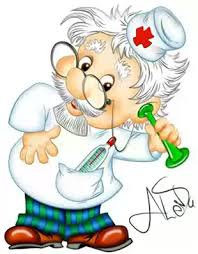 Категории и возраст граждан, подлежащих обязательной вакцинацииНаименование профилактической прививкиНоворожденные в первые 24 часа жизниПервая вакцинация против вирусного гепатита BНоворожденные на 3 - 7 день жизниВакцинация против туберкулезаДети 1 месяцВторая вакцинация против вирусного гепатита BДети 2 месяцаТретья вакцинация против вирусного гепатита B (группы риска)Дети 2 месяцаПервая вакцинация против пневмококковой инфекцииДети 3 месяцаПервая вакцинация против дифтерии, коклюша, столбнякаДети 3 месяцаПервая вакцинация против полиомиелитаДети 3 месяцаПервая вакцинация против гемофильной инфекции (группы риска)Дети 4,5 месяцевВторая вакцинация против дифтерии, коклюша, столбнякаДети 4,5 месяцевВторая вакцинация против гемофильной инфекции (группы риска)Дети 4,5 месяцевВторая вакцинация против полиомиелитаДети 4,5 месяцевВторая вакцинация против пневмококковой инфекцииДети 6 месяцевТретья вакцинация против дифтерии, коклюша, столбнякаДети 6 месяцевТретья вакцинация против вирусного гепатита BДети 6 месяцевТретья вакцинация против полиомиелитаДети 6 месяцевТретья вакцинация против гемофильной инфекции (группа риска)Дети 12 месяцевВакцинация против кори, краснухи, эпидемического паротитаДети 12 месяцевЧетвертая вакцинация против вирусного гепатита B (группы риска)Дети 15 месяцевРевакцинация против пневмококковой инфекцииДети 18 месяцевПервая ревакцинация против полиомиелитаДети 18 месяцевПервая ревакцинация против дифтерии, коклюша, столбнякаДети 18 месяцевРевакцинация против гемофильной инфекции (группы риска)Дети 20 месяцевВторая ревакцинация против полиомиелитаДети 6 летРевакцинация против кори, краснухи, эпидемического паротитаДети 6 - 7 летВторая ревакцинация против дифтерии, столбнякаДети 6 - 7 летРевакцинация против туберкулеза